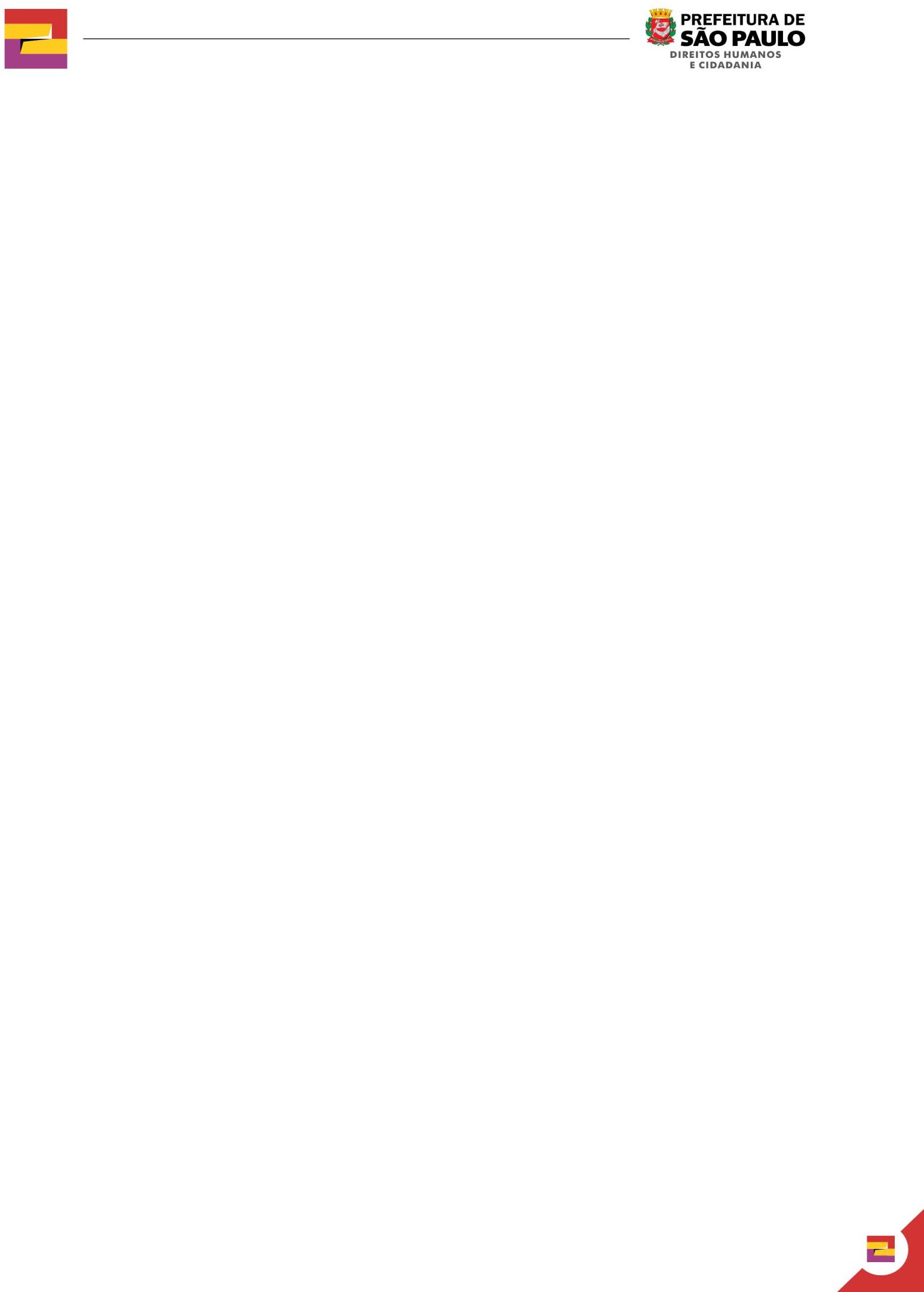 ATA DA 71ª REUNIÃO ORDINÁRIA DO COMITÊ INTERSETORIAL DA POLÍTICA MUNICIPAL PARA A POPUAÇÃO EM SITUAÇÃO DE RUA, REALIZADA NO DIA 05 DE FEVEREIRO DE 2020, NO SALÃO NOBRE DA CÂMARA MUNICIPAL DE SÃO PAULO – Viaduto Jacareí, 100,8º andar – COM A PRESENÇA DOS MEMBROS TITULARES: Darcy da Silva Costa (RPR), José França Pereira (RPR), Anderson Puccetti (MEPSR), Carmen Santana (UNIFESP), Giulia Patitucci (SMDHC). MEMBROS SUPLENTES: Robson César Correia Mendonça (RPR), Regina Maria Manoel (OAF), Maria Elisabete Santiago (SMADS). PARTICIPANTES: Luiz Carlos Silva, Rosa Moraes, Roseli Kreamer, Manoel Messias, Rapper Pirata, Júlia C. F. Lima, Giordana, Alex Sandro, Mara Costa, Castor Guerra, Antonio Nogueira, Abrantes, Renato Manoel de Souza, Jair Amorim, Julia Daniella, William Duarte Menezes, Alcyr Barbin Neto, Rosangela dos Santos, Gustavo Alves, Michael Vieira, Paulo Cesar, Edna Kobori, Maria Magdalena Alves, Lidiane Costa, Renato Santos de Oliveira, Verônica Massaro, Pedro da Silva, Laís Santiago, Luiza Rodrigues, Carlos Correia, Antonio Pereira, Michael Leonardo, Adriana da Silva, Rosiene Silvério, Rodrigo Severo, Alexandra Aparecida, Maria José Pereira, Sandra Melo, Andrés Sandoval Michael, Jose Rinaldo, Cleia Lima, Paulo de Paula.A reunião teve início com a leitura das atas das reuniões de Novembro e Dezembro de 2019, que foram aprovadas por unanimidade.Em seguida, foi feita uma homenagem aos conselheiros do Comitê PopRua, e à ex- conselheira Neide Vita, que fora assassinada no ano de 2018, caso que ainda permanece sem respostas. Os conselheiros receberam então um certificado e fizeram considerações sobre a gestão do Comitê.Em seguida, foi passado ao momento de falas abertas: 1) A Sra. Rose agradeceu a solidariedade de todos os membros do Comitê pela fatalidade acontecida com sua irmã, que fora assassinada por feminicídio; 2) O Sr. Jamaica sugere que sejam demandados os endereços dos 10 prédios direcionados à população em situação de rua; 3) O Sr. Castor pediu um minuto de silêncio em nome de todas as pessoas que morreram em situação de rua, e também pontuou que este ano ele não é candidato ao Comitê PopRua por um problema com a documentação, segundo a Comissão Eleitoral, o que ele estranhou visto que já havia sido candidato ao Comitê em outras ocasiões; 4) O Sr. Rinaldo pediu esclarecimento sobre a situação   atual  do   Cambuci,   e  criticou   o  fato  de  que   a  ouvidoria   trabalha  a   partir  deCoordenação de Políticas para a População em Situação de Rua	1SMDHC – Rua Líbero Badaró, 119 – 8º andar – Fone 3113-9906/9775/9624 – São Paulo – CEP 01009-000agendamentos para o atendimento, fator que é contraproducente para a população em situação de rua; 5) O Sr. Darcy (MNPSR) pontuou que o movimento nacional tem atuado à nível da America Latina, e tiveram reuniões no Caribe e no Chile com redes que atuam com a população em situação de rua, e vão ter uma reunião na Argentina. Pontua que a situação vivida por públicos de alta vulnerabilidade social é similar em todos os locais. Pontua que a data do massacre da Sé, dia 8 de agosto, que virou um símbolo de luta da população em situação de rua, agora é um símbolo em toda America Latina; 6) O Sr. Robson (RPR) demandou que a estrutura da reunião do Comitê seja alterada, para que se consiga chegar à discussão das pautas com maior facilidade. Pontua também sobre o Censo, e sobre a lei nº 17.252/2019 aprovada na Câmara Municipal através do vereador Suplicy, porém esta lei teve dois vetos importantes pelo Prefeito - parágrafos 1º e 2º do artigo 8º e artigo 28 – que devem ser revertidos; 7) O Sr. Paulo pontuou que houve vitórias na área da habitação neste mandato, porém as políticas de saúde ficaram apagadas; pontua também que é necessário uma reunião para debater o Baixas Temperaturas a fim de traçar um planejamento para o próximo ano; 8) O Sr. Michael pediu mais transparência nos processos de divulgação da política pública da população em situação de rua para todos; 8) O Sr. Átila pontuou que é candidato a conselheiro do Comitê PopRua, e pontuou que os equipamentos para a população estão sucateados, e destaca a importância de se conhecer a lei e explicar a importância do Comitê para a poprua; 9) A Sra. Giordana pontua que foi informada que agora os conviventes tem apenas 1 ano e 6 meses dentro do Autonomia em Foco, questiona para onde serão enviadas estas pessoas após o prazo e destaca também que é necessário haver articulação com outras políticas de apoio, como de educação e empregabilidade para que seja possível a saída da situação de rua; 10) O Sr. França (RPR) pontua que o Consultório na Rua não tem mais feito atendimento no CTA 9 Anhangabaú às terças e às quintas feiras e, quando questionados, os funcionários pontuaram que o atendimento não estava acontecendo por motivos de reuniões das equipes, e destaca que é necessário avaliar este atendimento das equipes de Consultório na Rua, propondo uma avaliação; 11) O Sr. Antonio Carlos pontuou que as pessoas que trabalharam no Amor Solidário ainda não receberam o dinheiro; 12) O Sr. Cleiton pontua que a informação relativa à população em situação de rua não chega nos moradores da calçada e pontua que os antigos beneficiários do Programa De Braços Abertos estão invisíveis atualmente e merecem mais atenção.Coordenação de Políticas para a População em Situação de Rua	2SMDHC – Rua Líbero Badaró, 119 – 8º andar – Fone 3113-9906/9775/9624 – São Paulo – CEP 01009-000Em seguida, passou-se ao momento de informes da coordenação: 1) As reuniões dos subcomitês retornam em março; 2) Foi aprovada a lei nº 17.252, de 26 de dezembro de 2019, que consolida a Política Municipal para a População em Situação de Rua e institui o Comitê Poprua; 3) Foi lançado o Censo Poprua em 31/01/2020; 4) Foi lida a resposta do IBGE sobre inclusão da poprua no Censo Demográfico de 2020; 5) A Ouvidoria de Direitos Humanos fez uma apresentação sobre o seu funcionamento e fluxo de denúncias.Após intervalo, foi feita por parte da secretaria executiva do Comitê PopRua uma apresentação do monitoramento das reuniões no ano de 2019, com um balanço do número de pautas discutidas, encaminhamentos e falas abertas.Quando aberto para comentários o Sr. Castor pontuou que falta uma organização em relação à devolutiva dos encaminhamentos. O Sr. Robson pontuou que as pautas não são discutidas da forma que deveriam ser, e que isso dificulta com que a pauta seja encaminhada. Sugere que seja modificada a estrutura da reunião para que as pautas estejam no centro do debate. Pontua que os avanços que existiram foram muito importantes. O Sr. França pontua que é necessário divulgar as atividades do Comitê nos equipamentos de serviços à população em situação de rua para a pauta ter maior visibilidade.Em seguida, foi feito um informe das eleições do Comitê PopRua, com a apresentação do número de inscritos, os materiais de divulgação e as informações finais. Foi pontuado pelos presentes que era necessário uma divulgação melhor dentro dos equipamentos de assistência social, de forma a informar os acolhidos sobre as eleições. Durantes as falas foi pontuado a necessidade do envio de mais uma solicitação de divulgação das eleições dentro dos equipamentos da SMADS, e fora pontuada a necessidade de se ter um fluxo direto do Comitê PopRua com os equipamentos de assistência social.Encaminhamentos1) A SMDHC enviará ofício à SEHAB solicitando os endereços dos prédios destinados à população em situação de rua; 2) A SMDHC enviará ofício à SMADS questionando sobre o tempo de 18 meses para a saída do Autonomia em Foco, questionando qual o plano traçado para o equipamento e solicitando a presença de um técnico para esclarecer a questão naCoordenação de Políticas para a População em Situação de Rua	3SMDHC – Rua Líbero Badaró, 119 – 8º andar – Fone 3113-9906/9775/9624 – São Paulo – CEP 01009-000próxima reunião; 3) A SMDHC enviará ofício à SMS sobre o CTA 9 Anhangabaú não estar mais recebendo agentes de saúde do Consultório na Rua; 4) Será enviado no mailing do Comitê o relatório de 2019; 5) A SMDHC compartilhará no mailing do Comitê o documento explicando o fluxo da Ouvidoria de Direitos Humanos; 6) Será convocada uma reunião extraordinária sobre o Censo PopRua 2019; 7) A pauta da próxima reunião do Comitê PopRua será Baixas Temperaturas.Assinam a ata:MEMBROS TITULARES:Darcy da Silva Costa (RPR) 		  José França Pereira (RPR) 			 Anderson Puccetti (MEPSR) 			                                                                                                   Carmen Santana (UNIFESP) 	_ Giulia Patitucci (SMDHC) 		MEMBROS SUPLENTES:Robson César Correia Mendonça (RPR) 		                                                                                 Regina Maria Manoel (OAF)  		 Maria Elisabete Santiago (SMADS) 	_Coordenação de Políticas para a População em Situação de Rua	4SMDHC – Rua Líbero Badaró, 119 – 8º andar – Fone 3113-9906/9775/9624 – São Paulo – CEP 01009-000